IХ городской конкурс профессионального мастерствамолодых педагогов «Педагогические надежды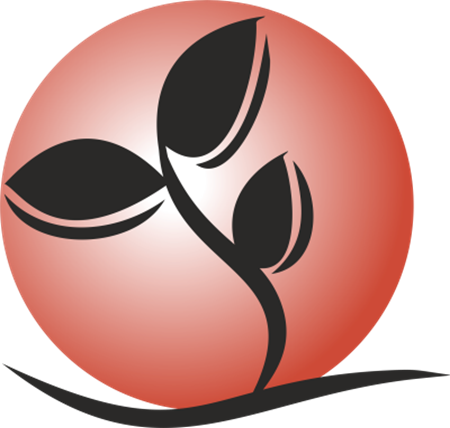 Конкурсное задание «ОБРАЗОВАТЕЛЬНЫЙ ПРОЕКТ»«Давайте творить вместе»Смолина Наталья Александровна,педагог дополнительного образованияМОУ ДО ЦДТ «Юность»Ярославль, 2022Пояснительная запискаВ системе дополнительного образования у каждого ребёнка есть возможность свободного выбора в том, что ему изучать, а у педагога есть уникальная возможность совмещать разные предметы и виды деятельности. Я на своих занятиях решила совместить обучение пению и английский язык. В современном мире английский язык является средством международного общения, владением им одно из особенностей нашего времени, когда мультикультурность и мультиязычность становятся одним из soft-skill навыков современного человека. Дети могут узнавать язык через песни, мультфильмы или компьютерные игры, но изучение английского языка через пение – это идеальный вариант, потому что с музыкой каждое занятие становится ярким и красочным. Для детей песни становятся не просто возможностью творчески выразить себя в мире, но возможностью продемонстрировать свои навыки владения языком, получить опыт коммуникации на этом языке.Также занятия пением не только благотворно влияют на детскую психику и способствуют нравственно-эстетическому развитию личности, но и дают специфические знания и умения в этой области искусства. Занятия пением на английском языке расширяют познание детей в области культуры и искусства англоязычных стран, обогащают их словарный запас. Занятия в детской вокальной студии дают мне не только возможность совмещать разные предметы, но и позволяют создавать для детей различные варианты командной деятельность, для того чтобы из группы просто увлеченных музыкой детей создать настоящий музыкальный коллектив.Актуальность проектаДля продуктивного изучения английского языка всегда будет актуальна языковая практика, живое общение. Такой вид деятельности очень эффективен, т.к. дает возможность улучшить разговорный навык, автоматизировать владение языком, увеличить словарный запас. В нашем проекте практика будет организована посредством творческой деятельности детей. Через пение дети лучше запоминают звучание слов и их правильное произношение, через пение им легче выразить свои эмоции, легче преодолеть страх «говорения» на языке. Совместная творческая музыкальная деятельность, такая, например, как постановка музыкальной сказки, способна объединить детей в одну команду. Каждый детский коллектив сталкивается с проблемой взаимоотношений в группе, поэтому для успеха образовательного процесса необходима определенная работа на сплочение коллектива. Поэтому работа на командообразование – всегда актуальна. В проекте мы будем использовать групповые виды деятельности, где дети будут работать вместе, будут учиться слушать друг друга и достигать общей цели. Для формирования ценностей совместной работы и совершенствования навыков работы в команде с участниками проекта будет работать педагог-психолог, который проведет тренинговые занятия на сплочение и командообразование.Обоснование проектаПри разработке проекта я ориентировалась на следующие  методические преимущества использования песен в обучении иностранному языку:1. Песни как один из видов речевого общения являются средством более прочного усвоения и расширения лексического запаса, так как включают новые слова и выражения. В песнях уже знакомая лексика встречается в новом контекстуальном окружении, что помогает её активизации (имена собственные, географические названия, реалии страны изучаемого языка, поэтические слова);2. В песнях лучше усваиваются и активизируются грамматические конструкции. В некоторых странах издаются песни для обучения наиболее распространённым конструкциям;3. Песни способствуют совершенствованию навыков иноязычного произношения, развитию музыкального слуха. Разучивание и исполнение коротких, несложных по мелодическому рисунку песен частыми повторами помогают закрепить правильную артикуляцию и произнесение звуков, правила фазового ударения, особенности ритма и т. д.;4. Песни и другие музыкальные произведения стимулируют монологические и диалогические высказывания [1]Проблема проектаОсновная проблема, которую решаете проект – недостаток языковой практики при изучении английского языка. В школьной программе по английскому языку часто бывает мало практики и взаимодействия детей между собой, а также недостаёт творческой деятельности, поэтому для детей этот предмет становится скучным и сложным. Благодаря этому проекту каждый обучающийся сможет взглянуть на английский язык под другим углом.Также проект позволяет решить проблему отсутствие сплоченности в детском коллективе. Так как дети все разные, приходят на занятия в Студию из разных образовательных учреждений, то не всегда могут найти общий язык друг с другом. У детей этого возраста недостаточного сформировано понимания ценностей совместной работы, таких как помощь, взаимопомощь, доброта, поддержка. Проект будет помогать в понимании и осознании детьми ценностей совместной деятельности, и способствовать формированию навыков командной работы.Аудитория проектаПрограмма будет реализована в 2022-2023 учебном году на базе МОУ ДО ЦДТ «Юность» в течение учебного года (9 месяцев)В реализации проекта будут участвовать дети объединения «Голос ветра, возрастная категория обучающихся 7-9 лет, родители, педагог по английскому и вокалу и педагог-психолог.Информирование о проекте будет происходить на родительских собраниях Студии, посвященным началу учебного года и через объявления в социальных сетях.Главным критерием включение участников в проект является наличие желания практиковаться в английском языке, петь и работать в команде. Механизм реализации проектаМеханизм реализации проекта – организация командной работы участников проекта по созданию сценария и постановки музыкальной сказки на английском  языке.Цель и задачи проектаЦель проекта – вовлечение обучающихся в коллективную творческую деятельность для развития вокальных навыков, навыков владения английским языком и умения работать в команде.Задачи проекта: Обучающие:расширять словарный запас английского языка; формировать правильное произношение английских слов;обучать приёмам самостоятельной и коллективной работы;Развивающие:формировать исполнительские вокальные умения и навыки;развивать навыки общения на английском языке;развивать навыки выступления на сцене;формировать навыки работы в команде;формировать мотивацию к творческой деятельности и самовыражению;Воспитательные:формировать интерес к пению и изучению английского языка;совершенствовать понимание ценностей командной работы.Продукт проектаПродукт проекта – представление музыкальной сказки для обучающихся и родителей объединения «Голос ветра».Также продуктами проекта будут являться: -  сценарий музыкальной сказки;- сольные музыкальные номера, которые будут готовиться в период реализации проекта, и представляться по мере готовности в концертных программах Центра;- конспекты занятий по английскому языку и работе в команде.Этапы реализации проектаКритерии результативностиРезультативность проекта оценивается с помощью:Анкетирование детей об их взаимоотношениях в группе до проекта и после.Критерии:а) знание значение таких понятий как: помощь, взаимопомощь, поддержка;б) наличие желания оказывать помощь и поддержку;в) наличие умения оказывать помощь и поддержку (оценка педагога посредством педагогического наблюдения)Игры на определение уровня словарного запаса до начала и после окончания его реализации.Критерии:а) пополнение словарного запаса (правильно называет слова на английском языке по теме сказки, знает их значение);б) умение строить общение на языке (может вести диалог)в) расширение знаний о культуре страны (знает несколько песен на иностранном языке.Отзывы родителей.Критерий:а) наличие у детей положительных изменений, связанных с изучением английского языка.Перспективы развития проектаРазвитие проекта предполагается по нескольким направлениям:Выступление с музыкальным представлением перед обучающимися  других объединений Центра. В дальнейшем проект может быть реализован в Студии на постоянной основе для закрепления изученного материала и для демонстрации родителям успехов и знаний их детей.Также возможна адаптация проекта по образовательные запросы более старшей возрастной категории обучающихся Студии.Информационные источникиВеренинова Ж.Б. Роль песни при обучении английскому произношению.// Иностранные языки в школе. – 1998. — № 6, С. 65 – 70.Костюкевич Е.Ф. Театр на английском. Сборник сценариев для разновозрастной группы детей: Книга для учителя. - МОУ СОШ №3 г. Салехард, 2011 – 75 с.№ п/пЭтапыСрокиКраткое описание1Подготовительныйсентябрь – октябрь 2022Сбор необходимой информации для реализации проекта. Приглашение участников в проект. Организационная работа.Выбор темы сказки. Обсуждение темы сказки с детьми. Утверждение сценария, подбор ролей. Выбор участников для сольных номеров.2Основнойноябрь 2022 – март 2023Занятия на тему командной работы. Занятия по английскому языку по темам сценария сказки.Занятия по пению с группой и индивидуально.Беседы о ценностях совместной, занятия по работе в команде.Тренинговые занятия с психологом на командообразование.Работа по созданию сценария сказки.Разучивание ролей с каждым участником. 3Итоговыйапрель – мая 2023Итоговые репетиции музыкальной постановки.Представление музыкальной постановки.Подведение итогов проекта.